COSHESTON COMMUNITY COUNCILMinutes of the meeting held in the Village Hallat 7.30pm on Tuesday 6th September 2022Present:		Cllr. B. James (Chairman)	Cllr. N. Gullam		Cllr. S. Myatt		Cllr. M. Fielding		Cllr T WilsonIn attendance:	Jacob Taylor (Clerk)	Ct. Cllr Tessa Hodgson2332	ApologiesCllr S Gibson and Cllr. N. James sent apologies, which were accepted.2333	Declarations of InterestNone2334   Acceptance of Minutes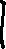             The minutes of the meeting held on 2nd August 2022 were proposed, seconded, and agreed as a true record.2335	Matters Arising2335a 2329	Football club need to turn off lights after training.2335b 2329	Cllr. M. Fielding proposed increasing the license fee for the senior team due to increasing costs. Proposed increase to £900. Cllr. N. Gullam seconded the proposal and all agreed.2335c 2331a	PCC Chief Executive is to visit Cosheston School. Cllr B James suggested sending a copy of the letter to Sam Kurtz MS.2336	Planning Applications2336a 	FOOTPATH DIVERSION ORDER  -  FOOTPATH NO.4 IN THE COMMUNITY OF COSHESTONThere has been some concern from residents regarding this footpath diversion and tree felling. Residents have been advised to share their concerns directly with PCC. A meeting has been arranged with PCC's footpath officer at Farthingwood Lodge on 9th September to discuss the footpath diversion, councillors are invited to attend.2336b	2280b PCC Head of Planning David Popplewell has visited the site and provided a report to Cllr T Hodgson which was passed on. Mr Popplewell advised the landowner that work should not proceed, and that if it does it will be at risk. As there are stables on the land already an access track and yard would be likely to be considered acceptable. The owner advised that he would be contacting a planning consultant and would submit an application.2337	Financial report	2337a	Debits 	Swalec			£27	Welsh Water		£7Defibrillator Lid	£175.80West Wales		£216Pest Control2337a	Credit	Ecotricity		£1142.69	Current Account	£14,481.04	Deposit Account	£20145.50	2337b	Invoices Approved		None2338	Play Area BenchesCllr B James expressed concern around recent vandalism – broken windows, bench etc. Cllr N Gullam also has concerns around anti-social behaviour. Cllr M Fielding proposed holding off on a decision until the spring, Cllr B James seconded.2339	Correspondence2339a	The Village Hall committee has highlighted the condition of the extended car park at the village hall. Weeding required and disabled bay paint is faded. Cllr B James to ask our contractor to sort weeds. Cllr N James may have paint to retouch the bay.2339b Neighbourhood Policing Team adding areas to their patrol in response to Cllr B James reporting anti-social behaviour.2339c	Clerk noted general correspondence2340	Matters for information and discussion at the Chairman’s discretion2340a	Cllr N Gullam noted some streetlights are out. Cllr T Hodgson to report.2340b	Cllr B James visited the police station to report that drug paraphernalia has been found in the play area, anti-social behaviour at the playing field and other locations in the village. NPT called back to inform him of their patrol.2340c	Cllr M Fielding noted that the verge from The Creek to The Cross has eroded, changing the shape of the road.2340d	Cllr B James noted that branches from the recent storm are still in the road, now with grass cuttings on top.2340e	Cosheston History Club have requested assistance with funding to complete their book and web archive project on the people and places and industry of Cosheston, Upton and Nash. They have applied for grant funding which will cover 80% and they need to demonstrate they have the remaining 20%. The club has requested a contribution towards £1300.	Councillors agree that this is would be in the interest of the community. Cllr N Gullam proposed a donation of £600. Cllr M Fielding seconded and councillors unanimously agreed.There being no other business the meeting closed at 8.50pm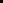 